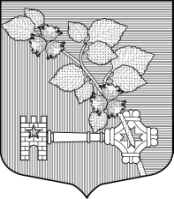 АДМИНИСТРАЦИЯВИЛЛОЗСКОГО ГОРОДСКОГО ПОСЕЛЕНИЯЛОМОНОСОВСКОГО РАЙОНАП О С Т А Н О В Л Е Н И Е  № 361  «19»  августа 2021  года                                              	 	     	    гп. ВиллозиВ соответствии с Федеральным законом от 06.10.2003 № 131-ФЗ «Об общих принципах организации местного самоуправления в Российской Федерации», Областным законом Ленинградской области от 27.12.2019 № 116-оз «О внесении изменений в статьи 1 и 3 областного закона «О перераспределении полномочий в области градостроительной деятельности между органами государственной власти Ленинградской области и органами местного самоуправления Ленинградской области» и об отмене областного закона «О внесении изменений в статьи 1 и 3 областного закона «О перераспределении полномочий в области градостроительной деятельности между органами государственной власти Ленинградской области и органами местного самоуправления Ленинградской области», Градостроительным кодексом Российской Федерации, руководствуясь Положением об администрацииП О С Т А Н О В Л Я Ю :Внести в административный регламент по предоставлению муниципальной услуги ««Выдача градостроительного плана земельного участка» утвержденный постановлением администрации Виллозского городского поселения Ломоносовского района от 27.01.2020 №24 следующие изменения:Подпункт 14 пункта 2.5 признать утратившим силу;Пункт 4.6.1. дополнить следующими абзацами:«Специалист Отдела, ответственный за подготовку градостроительного плана земельного участка готовит градостроительный план земельного участка, подписывает,  и ставит гербовую печать.Подписанный градостроительный план земельного участка регистрируется ответственным за выполнение градостроительного плана земельного участка специалистом Отдела в день его подписания в журнале регистрации.Направление зарегистрированного градостроительного плана земельного участка с присвоенным регистрационным номером в орган местного самоуправления муниципального района для размещения в информационной системе обеспечения градостроительной деятельности осуществляет специалист Администрации, подготовивший градостроительный план земельного участка.»Пункты 4.6.2.1. и 4.6.2.2. признать утратившим силу.Настоящее постановление подлежит опубликованию (обнародованию) и размещению на официальном сайте муниципального образования Виллозское городское поселение http://www.villozi-adm.ru.Настоящее постановление вступает в силу с момента его опубликования (обнародования).Контроль за исполнением настоящего Постановления оставляю за собой.Глава администрацииВиллозского городского поселения                                                      С.В. Андреева